NAME:ATIQAEDUCATION:Currently enrolled in BS English language and literature (2016-2020), International Islamic University Islamabad.F.sc (pre-medical), Public School and colleges Jutial Gilgit, passed with A-1 grade.   Metric (Sciences), Public School and colleges Jutial Gilgit passed with A-1 grade.OTHER SKILLS:I have good writing skills.Command over MS Office.I have good communication and presentation skills.LEISURE SKILLS:Internet surfingSingingStory WritingpoetryWORKS:  Some of my work is given below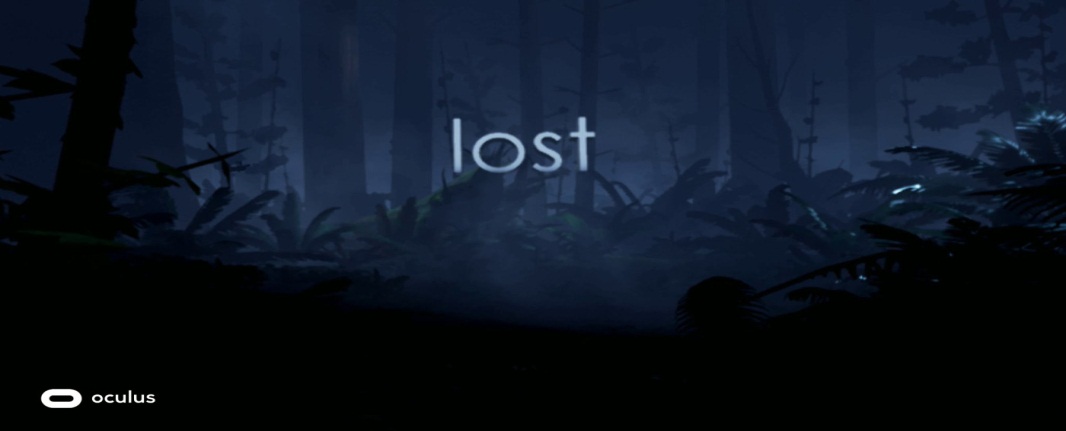 Alone in a dark corner…….With tears pouring down my face.I was waiting for you…….To come and wipe them away.I was scared, depressed and angry.I was losing everything.But one thing I didn’t wanted to lose was YOU……..I waited and waited!!!!!!I called you again and again!!!!!Until I couldn’t call you any longer.Because I was choking up on my tears.But you never answered.My tears dried up.My heart toughened.The pain faded.My dreams got ruined.Marking it the moment……..When I lost everything.I hated you for not answering me.I hated you for abandoning me.But why is that I can’t hate you anymore!!!!Why do I miss our lost connection?So sometimes…….I wonder!If I could go back in time……Back In that dark corner of the room again……Will I trust you once more?Will I call your name again?But the biggest question is,Will you come this time?